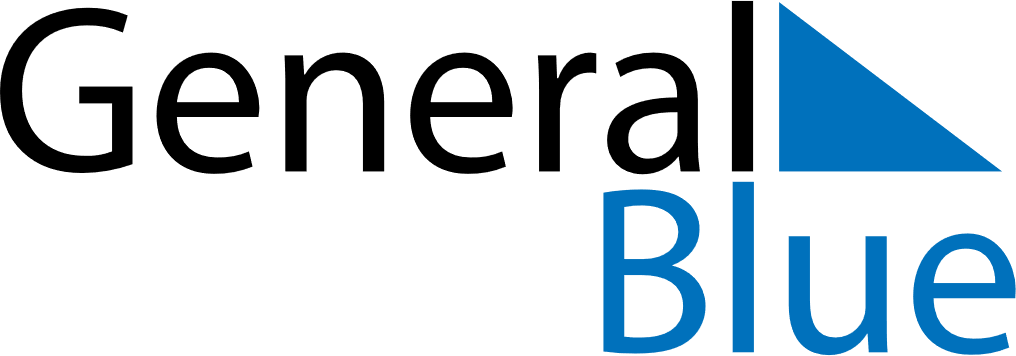 September 2021September 2021September 2021September 2021September 2021EcuadorEcuadorEcuadorEcuadorEcuadorEcuadorEcuadorEcuadorSundayMondayTuesdayWednesdayThursdayFridaySaturday1234567891011Independence of Guayaquil12131415161718192021222324252627282930NOTES